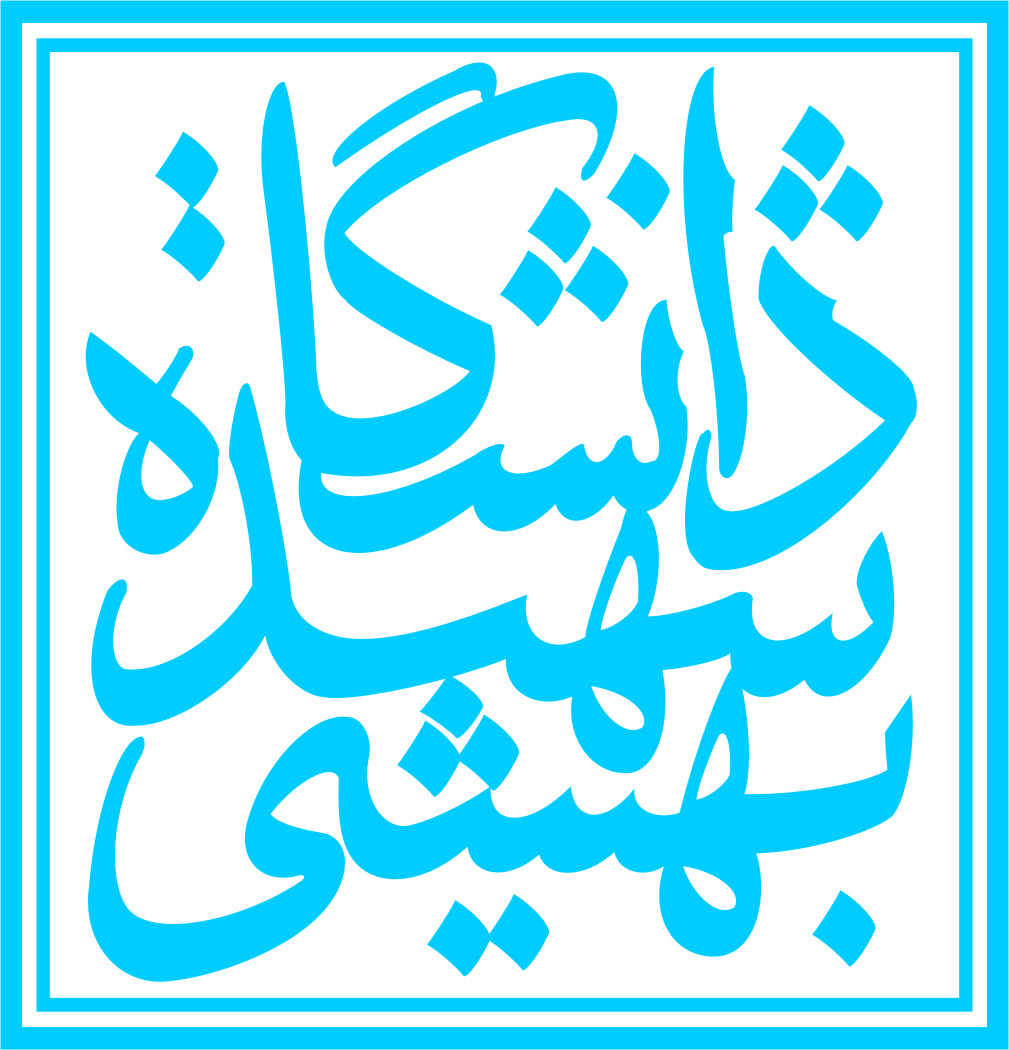                                                                                              فرم شماره 5« تصویب طرح تحقیق رساله»       كميته ارزيابي موضوع رساله آقاي/ خانم .............................................................................. دانشجوي دكتري رشته ...............................................................گرايش ................................................................ به شماره دانشجویی ................................................. با حضور نامبرده در روز    /    /    13 ساعت ......................... برگزار شد و قابليت‌هاي آموزشي و پژوهشي دانشجو براي ورود به مرحله پژوهشي در زمينه موضوع رساله دكتري نامبرده با                                                      عنوان فارسی:           و عنوان انگلیسی:به ارزش ... واحد نظری مورد بررسي و ارزيابي قرار گرفت. در اين جلسه دانشجو از پيشنهاد موضوع رساله خود دفاع نمود كه با نظر كميته ارزیابی جامع، موضوع رساله دكتري و قابليت هاي آموزشي و پژوهشي دانشجو:مورد تصويب قرار گرفتمورد تصويب قرار نگرفت    موضوع رساله با اعمال اصلاحات به شرح زیر مورد تأييد مي‌باشدنام و نام‌خانوادگی نماینده معاونت تحصیلات تکمیلی دانشکده:                                                                         تاریخ و امضاء:نام و نام‌خانوادگی مدیر گروه .................................................... :                                                                                    تاریخ و امضاء:مدیر محترم خدمات آموزشی دانشگاهبا سلام و احترام،     به استحضار می‌رسانم موضوع طرح تحقیق رساله خانم/ آقای ............................................................... دانشجوی دوره دکتری رشته ................................................................... گرایش ............................................................................ به شماره‌دانشجویی ...........................................................                     تحت‌ عنوان ................................................................................................................................................................................................................................................................ زیر نظر خانم/ آقای دکتر ...................................................................................  به عنوان استاد (استادان) راهنما و خانم/ آقای دکتر ................................................................................ به‌عنوان استاد (استادان) مشاور در جلسه مورخ    /    /    13 شورای تحصیلات تکمیلی دانشکده به تصویب رسید.نام و نام‌خانوادگی معاون آموزشی و تحصیلات تکمیلی دانشکده:                                                                        تاریخ و امضاء:ردیفنام و نام‌خانوادگی اعضای هیات داوران ارزیابی جامعسمتامضاءاستاد راهنمااستاد مشاورداور داخلیداور داخلیداور خارجیداور خارجی